Конспект урока по теме: «Построение треугольника по трём элементам»Цель: создание условий для совершенствования навыков решения задач на построение треугольника по трем элементам, применение анализа и исследования данных;Задачи: формировать представление о математике как форме описания и методе познания действительности; создать условия для приобретения опыта математического моделирования.Тип урока: комбинированный, содержательно-поисковый.Формы работы: индивидуальная, групповая, фронтальная.Оборудование: мультимедиа-проектор, ПК, циркуль, линейка, карандаш, учебник.   Ход урока:І. Организационный момент (2минуты)   ІІ.  Актуализация опорных знаний Разминка: «Мысли вслух» (2 минуты)    В геометрии ничего нельзя забывать. Давайте вспомним что мы с вами знаем о треугольнике. (определение, виды треугольников, медиана, высота, признаки равенства, свойства равнобедренного треугольника.№1.Вычислить угол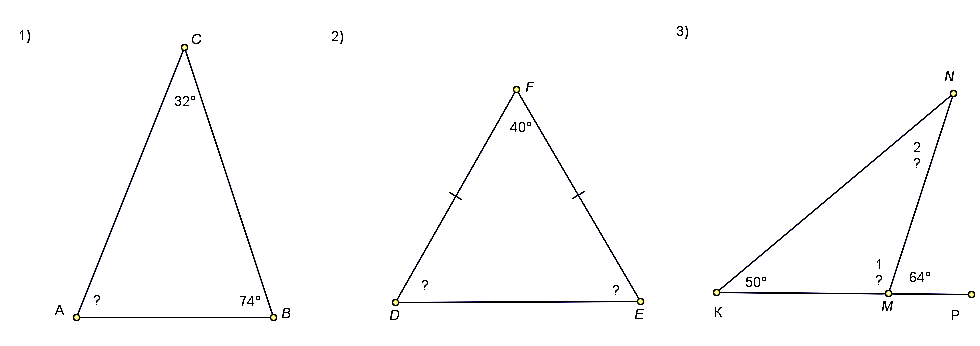           А=   74                                             D=  70                                                     1=116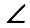                                                                    E= 70                                                          2=14№2. Выбрать верные и неверные утверждения№3. Выделить условие и заключение.Записать в форме «Если …, то …».Сформулировать высказывание.1. «В равнобедренном треугольнике углы при основании равны»1. Если …                                                       , то …2. «В прямоугольном треугольнике против угла в 30° лежит катет равный половине гипотенузы»2. Если …                                                       , то …3. «Математику уже затем учить стоит, что она ум в порядок приводит» Ломоносов М.В.3. Если …                                                      , то …4.В равностороннем треугольнике все углы по 60°4.Если……                                                  , то ……°Проверка работ (5 минут)  Постройте равносторонний треугольник, треугольник такой чтобы у него был угол 600  и стороны 5 см и 3 см и 4 см:(не получилось? Проблема.)Следователь цель урока сегодня: научиться строить треугольник по заданным элементам. Ш изучение новой темыСхема решения задач на построение1. Отыскание способа решения задачи путём установления связей между искомыми элементами и данными задачи. Анализ дает возможность составить план решения задачи на построение.2. Выполнение построения по намеченному плану.3. Доказательство того, что построенная фигура удовлетворяет условиям задачи.4. Исследование задачи, т.е. выяснение вопроса о том, при любых ли данных задача имеет решение, и если имеет, то сколько решений.Физкультминутка (1 минута)Показать руками развёрнутый угол, тупой угол, прямой угол, острый угол, угол 0°.ІV. Групповая работа по созданию проекта (5 минут)  ЦЕЛЬ: учить преобразовывать информацию из одной формы в другую (из текста в построение чертежа).Работа в группах.Каждая группа получает набор элементов, из которых надо построить главную фигуру геометрии.Задание «Шесть отрезков и три угла»:1 группа: Вам необходимо выбрать такие элементы, чтобы выполнить построение по стороне и двум прилежащим к ней углам.2 группа: Вам необходимо выбрать такие элементы, чтобы выполнить построение по двум сторонам и углу между ними.3 группа: Вам необходимо выбрать такие элементы, чтобы выполнить построение по трем сторонамV. Этап усвоения материала и формирование умений и навыков (5минут)Построение в тетради одной из задач №290 (а)VІ.  Рефлексия. (КУБИК БЛУМА) (2минуты).VІІ.  Домашнее задание: П. 38-39 - прочитать, выучить правила.Решить задачи № 275.Разобрать задачу № 284.Выбрать верные и неверные утвержденияВыбрать верные и неверные утвержденияОценить (+ верные; - неверные) теоретический факт1Если две стороны и угол одного треугольника соответственно равны двум сторонам и углу другого треугольника, то такие треугольники равны-   Если две стороны и угол между ними одного треугольника соответственно равны двум сторонам и углу между ними другого треугольника, то такие треугольники равны2В равностороннем треугольнике углы при основании равны-      все углы равны3В тупоугольном треугольнике все углы тупые-  один тупой4Длина гипотенузы прямоугольного треугольника меньше суммы длин его катетов+ каждая сторона треугольника меньше суммы двух других5Существует треугольник со сторонами 1 см, 2 см и 4 см-  сумма 1+3 меньше 46Сумма углов равнобедренного треугольника равна 170°- Теорема о сумме углов треугольника7Если катеты одного прямоугольного треугольника соответственно равны катетам другого, то такие треугольники равны+Признаки равенства прямоугольных треугольников (по двум катетам)